Klasa trzeciaŚroda 22.04.2020r.Edukacja polonistyczna:Temat:Las naszym skarbem.Podręcznik strona 8-9.Praca z wierszem ,,Drzewo’’,ustalenie kim jest osoba mówiąca w wierszu.Rozmowa na temat znaczenia lasu dla człowieka. Ćwiczenie 6-7,ćwiczenie 1-5Ćwiczenie 1-kolorowanie przymiotników pasujących do dębuĆwiczenie 2-uzupełnianie i zapisywanie brakujących części listuĆwiczenie 3-wyszukiwanie w zdaniach czasowników i ich pisowania z przeczeniem ,,nie’’Ćwiczenie 4-łączenie wyrażeń z odpowiednim drzewemĆwiczenie 5-dopisywanie liczby pojedynczej i mnogiej rzeczownikówEdukacja matematyczna:Temat:Ćwiczenia w dodawaniu pisemnym liczb w zakresie 1000.Podręcznik strona 39,zadanie 1-4.Utrwalenie sposobu przekraczania progu dziesiątkowego w obliczeniach pisemnych.Ćwiczenie strona 53,ćwiczenie 1-3.Doskonalenie dodawania pisemnego,rozwiązywanie zadań tekstowych.Środa -     22 . 04 .2020.Katechizm s. 82. - Pan Jezus  rozmawia z nami w liturgii słowa.Uzupełnij ćwiczenia s. 74, 75Podziękuję Panu Jezusowi za dar Jego słowa.KLASA 3Język angielski – środa 22.04.2020r.Temat : Stopniowanie przymiotników i zaimki pytające.STOPNIOWANIE PRZYMIOTNIKAStopniowanie przymiotników jednosylabowychw języku angielskim nie jest trudne. W przypadku krótkich przymiotników, jednosylabowych dodajemu końcówkę -erJeśli przymiotnik jest zakończony na spółgłoskę, a jednocześnie poprzedzony pojedynczą samogłoską, wówczas musimy podwoić ostatnią literę (np. wet – wetter, big – bigger, hot - hotter). W przypadku, gdy przymiotnik jest zakończony na spółgłoskę „-y”, w jej miejsce wstawiamy -ier.W przypadku kiedy krótki przymiotnik (zwykle dwusylabowy) kończy się na literę -y, zamieniamy -y na -i po czym dodajemy końcówkę -er oraz -est.Warto zapamiętać, że w stopniu wyższym używamy than – niż / od, ponieważ porównujemy rzeczy / osoby względem siebie.She is taller than her brother.
Jest wyższa od swojego brata. ZAIMKI PYTAJĄCE:Who? [hu] (kto?)Who is it? (Kto to jest?)Who wants to go with me? (Kto chce iść ze mną?)What? [łot] (co? jaki?)What is this? (Co to jest?)What are you doing now? (co ty robisz teraz?)Where?[łeer] (gdzie?)Where is mam? (Gdzie jest mama?)Where are you going on holidays? (Gdzie wyjezdzasz na wakacje?)When? [łen] (kiedy?)When is your birthday? (Kiedy są twoje urodziny?)When are you coming back? (Kiedy wracasz?)Why?[łaj] (dlaczego?)Why are you so sad? (Dlaczego jesteś smutny?)Why is she crying? (Dlaczego ona płacze?)How? [hał] (jak? ile?)How do you do? (Jak się masz?)How old are you? (Ile masz lat?)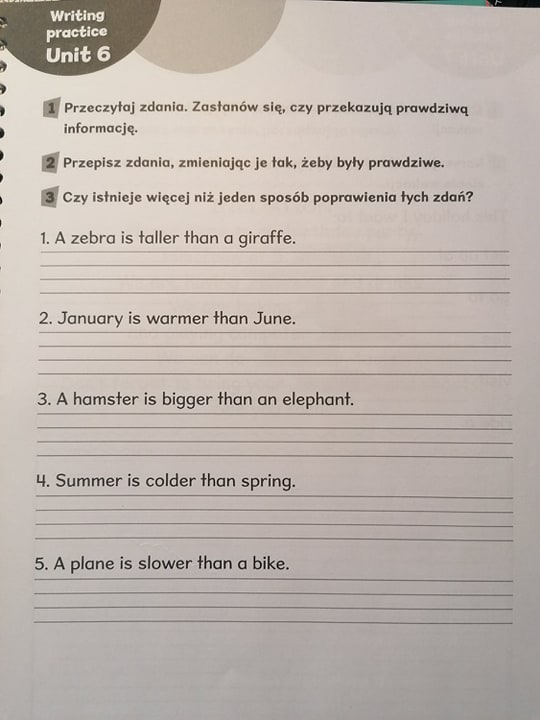 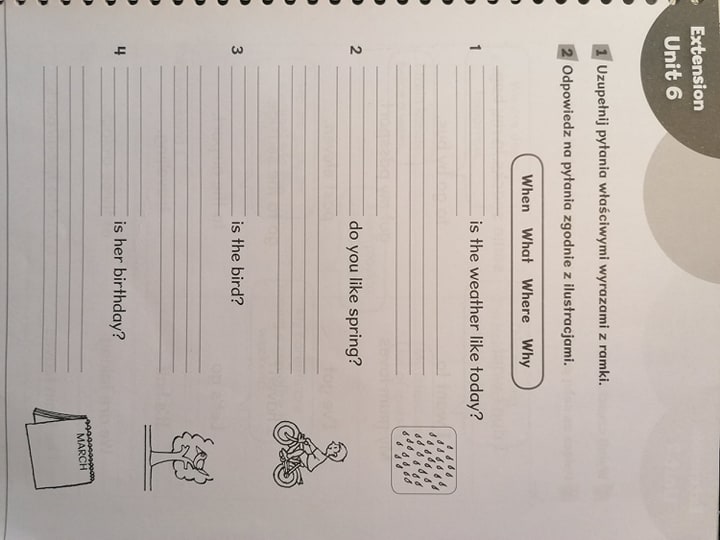 PRZYMIOTNIKSTOPIEŃ WYŻSZYslowwolnyslowerfastszybkifastershortkrótkishorterlongdługilongerwarmciepływarmercoldzimnycolderlowniskilowerhighwysokihighersmallmałysmallertallwysokitallerbigdużybiggerhotgorącyhottereasyłatwy, prostyeasier